Ⅳ.な　　Eventos Principales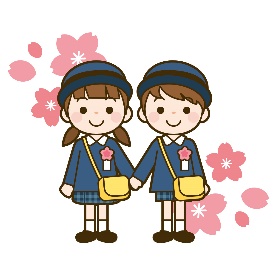 Ceremonia de entrada ( / NYUUEN SHIKI　 / NYUUSHO SHIKI)()は、にるどもとそのがするです。のでなわれることがいです。はスーツなど、なですることがいです。まりではありませんが、すぎないようにしましょう。La ceremonia de entrada es una ceremonia en la que participan los niños y sus padres que ingresan en un centro de educación infantil. Suele celebrarse en la sala del centro. Los padres suelen asistir con ropa formal, como trajes. No es una norma, pero no hay que ir demasiado informal. Viaje del colegio (　ENSOKU)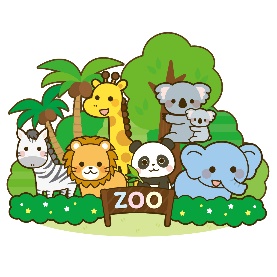 （）をて、いやなどにでおします。などやむをないはします。おをってきます。のは、もにします。Los niños salen de los centros y visitan en grupo parques o museos lejanos. Participarán salvo por razones inevitables, como una mala condición física. Llevarán su almuerzo. En el caso de una excursión entre padres e hijos, los padres tienen que participar.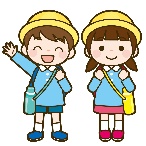 Día del deporte (　UNDOU KAI)は、どもたちがでったりをしたりするです。にけて、どもたちはたくさんをします。がくれることをしみにしています。どものをてあげてください。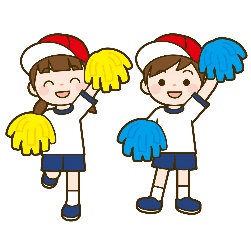 El día del deporte es un evento en el que los niños corren y bailan en el patio de la escuela. Los niños practican mucho para el día del deporte. Están deseando que venga su propia familia. Por favor, participe y observa el crecimiento de su hijo. Recital de niños (　SEIKATSU HAPPYOUKAI)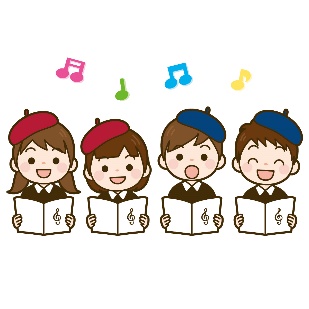 どもたちが、にってでをしたり・をしたりします。にてもらうために、どもたちはをってたくさんしてをえます。のがなもありますので、のもです。Los niños se suben al escenario y representan una obra de teatro, un coro o un conjunto en clase. Los niños practican mucho durante un largo periodo de tiempo para demostrar a sus padres. Es posible que tengan que preparar la ropa, por esa razón se pide la colaboración de los padres.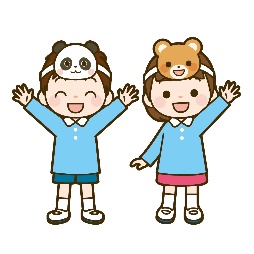 5)  Ceremonia de graduación ( / SOTSUEN SHIKI　 / SOTSUSHO SHIKI)（）は、どもたちがでのをしたことをい、おになったたちにおれとおをいうものです。は、（）がましいです。La ceremonia de graduación es un acto para celebrar la salida de los niños del preescolar 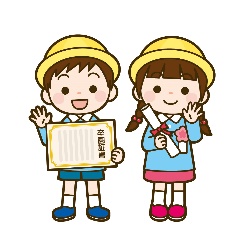 y para despedirse y agradecer a los profesores. La ropa es preferible que sea formal. 